CONTENIDOFONDOSECRETARIA DE EDUCACIÓN PÚBLICAUNIDAD DE SERVICIOS EDUCATIVOS DEL ESTADO DE TLAXCALACUADRO GENERAL DECLASIFICACIÓN ARCHIVISTICAPRESENTACIONLa Secretaria de Educación Pública y Unidad de Servicios Educativos del Estado de Tlaxcala, es un Organismo descentralizado del Gobierno del Estado, como lo establece el decreto número 158 publicado en el Periódico Oficial del Gobierno del Estado de fecha 21 de Mayo de 1992,  el cual establece como objeto principal la dirección de los Servicios Educativos que la Federación transfiera al Gobierno del Estado, en ese sentido y acorde con las políticas, prioridades y restricciones que establece el Plan Nacional y Estatal de desarrollo, así como; en las disposiciones aplicables que para el logro de sus objetivos y metas sean aprobados por la Junta de Gobierno, como Órgano rector; este Organismo podrá auxiliarse de la Secretaría de Educación Pública del Estado y coadyuvar en los asuntos de sus respectivas competencias como lo establece el artículo 11 fracción XV, de la Ley de Educación para el Estado de Tlaxcala.La Secretaria de Educación Pública y Unidad de Servicios Educativos del Estado de Tlaxcala, con la finalidad de atender y cumplir con lo que establece la Ley de Transparencia y acceso a la información Pública del Estado, en su artículo 63, fracción XLV, así como; los artículos 26, 27 y 28 de la Ley de Archivos del Estado de Tlaxcala, elabora el Cuadro General de Clasificación Archivística que describe la estructura jerárquica y funcional documental que integra su acervo institucional.FASES DE ELABORACIÓNEl presente Cuadro de Clasificación Archivística observa en su ejecución los lineamientos establecidos en el “Instructivo para la elaboración del Cuadro General de Clasificación Archivística”, emitido por el Archivo General de la Nación.IDENTIFICACIÓNCon objeto de obtener los elementos que forman las series documentales comunes y sustantivas de las distintas áreas de esta Secretaria de Educación Pública y Unidad de Servicios Educativos del Estado de Tlaxcala, se iniciaron estos trabajos con entrevistas personales y confirmaciones escritas de los responsables de archivo, desde el mes de Mayo de 2017, reforzándose con asistencia a cursos de capacitación organizados por el Instituto de Acceso a la Información Pública y Protección de datos personales del Estado de Tlaxcala.Como resultado de esta fase de identificación, se obtuvieron los siguientes procesos sustantivos:Servicios EducativosServicios de GobiernoContenidos básicos de la Visión y Misión de la Secretaria.VISIÓN  Ser un sistema educativo basado en los principios de igualdad,  inclusión y tolerancia, que destaque por ser innovador y pro-  picie la formación integral de los individuos..MISIÓN   Ofrecer una educación de calidad, bajo los principios de    equidad y pertinencia, basada en la formación de    valores universales que contribuyan al desarrollo de    las competencias del ser humano.JERARQUIZACIÓNComo resultado de las entrevistas con los responsables de archivo de trámite y productores de la información, se obtuvo el rango de acuerdo al orden y categorización que corresponde a sus funciones, obteniéndose un modelo lógico con elementos de clasificación documental.CODIFICACIÓNEl Cuadro General de Clasificación Archivística, se integra de 13 secciones comunes, y 2 secciones sustantivas, codificadas de la siguiente forma:Las secciones Comunes se encuentran numeradas del 1 al 13 y se identifican con la letra “C” (1C, 2C, 3C, etc.) y así sucesivamente con las series comunes y subseries.Las secciones Sustantivas se encuentran numeradas e identificadas con la letra “S” (1S, 2S, etc.).VALIDACIÓN Y FORMALIZACIÓNSe realizó la concentración de la Información obtenida y se somete a la autorización del Comité de Archivos, para formalizar y dar difusión al personal de esta Institución.FONDOSECRETARIA DE EDUCACIÓN PÚBLICAUNIDAD DE SERVICIOS EDUCATIVOS DEL ESTADO DE TLAXCALAFUNCIONES SUSTANTIVASSECCIONES SUSTANTIVAS FONDOSECRETARIA DE EDUCACIÓN PÚBLICAUNIDAD DE SERVICIOS EDUCATIVOS DEL ESTADO DE TLAXCALAFUNCIONES COMUNESCONCLUSIONESAtendiendo los dispuestos por los artículos 3 fracciones 1, 26, 27 y 28 de la Ley de Archivo del Estado de Tlaxcala, Art, 63 fracción XLV la Ley de Transparencia y Acceso a la Información Pública del Estado, así como: los lineamientos establecidos en el instructivo para la elaboración del Cuadro General de la Nación, la Secretaria de Educación Pública y Unidad de Servicios Educativos del Estado de Tlaxcala; elabora el presente Cuadro de Clasificación Archivística que tiene como finalidad coordinar, ordenar evaluar y vigilar que se cumpla su aplicación en todas las áreas de esta Secretaria, fomentando una cultura archivística que valore, proteja y resguarde los documentos base su acervo físico y favorezca y agilice las consultas y  localización de documentos básicos.Como resultado del trabajo conjunto con los responsables de archivo de trámite de las áreas generadas de transferencia documental, nuestro cuadro general se integra de la siguiente forma.2 secciones sustantivas.12 series sustantivas.44 sub-series sustantivas13 secciones comunes de 13.174 series comunes de 257.Estos resultados son derivados de las atribuciones y funciones de las áreas administrativa que conforman la estructura archivística para homologar la clasificación documental de la Secretaria de Educación Pública y Unidad de Servicios Educativos del Estado de Tlaxcala.La dinámica laboral actual nos compromete y obliga a dar resultados por lo que, este documento es perfectible de adecuaciones y modificaciones como lo demanden las inercias de la administración pública.   DIRECCIÓN DE ADMINISTRACIÓN Y FINANZASDEPARTAMENTO DE RECURSOS MATERIALES Y SERVICIÓSÁREA: OFICIALIA DE PARTES Y ARCHIVO GENERAL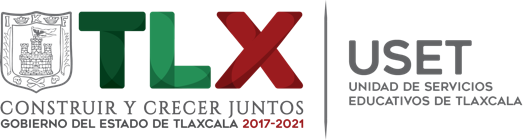 Pagina1.-CONTENIDO 12.-PRESENTACIÓN 23.- FASES DE ELABORACIÓN24.- IDENTIFICACIÓN 25.- MISIÓN Y VISIÓN 36.- JERARQUIZACIÓN 37.- CODIFICACIÓN 38.- VALIDACIÓN Y FORMALIZACIÓN 39.- FUNCIONES SUSTANTIVAS 41|0.- SECCIONES SUSTANTIVAS 4-511.-FUNCIONES COMUNES 612.- SECCIONES COMUNES 6-1413.- CONCLUSIÓN 15CODIGO SECCIONES SUSTANTIVAS 1SServicios de educación 2SGobiernoCódigoSecciones1SServicios de educación Serie1S.1.1Disposición normativas en materia de servicios de educación 1S.1.2Planes programas y proyectos en materia de servicios de educación 1S.1.3Control escolar1S.1.4Calendario escolar1S.1.5Cooperación entre instituciones educativas1S.1.6Organización y supervisión académicas1S.1.7Concursos escolares1S.1.8Cooperación e intercambio científico educativo cultural técnico y artístico  1S.1.9Participación social en la educación (padres de familia, sociedad de alumnos comités de actividades sociales etc.)1S.1.10Becas nacionales e internacionales1S.1.11Disposición en materia de planeación, innovación y calidad1S.1.12Programas y proyectos en materia de planeación, innovación y calidad 1S.1.13Política de innovación y calidad1S.2Servicios de educación básica 1S.2.1Dirigir y vigilar la aplicación de los servicios de educación básica 1S.2.2Ejecución de programas y proyectos educativos1S.2.3Supervisión y evaluación de los asuntos académicos1S.2.4Formación continua para maestros1S.2.5Actualización de programas,  proyectos y métodos educativos1S.2.6Selección de educadores con perfil académico adecuado 1S.2.7Promoción y difusión de lenguas indígenas 1S.2.8Preservación del acervo cultural  indígena 1S.2.9Autentificación de certificados, títulos, diplomas o grados académicos  expedidos por instituciones educativas1S.3Servicios de educación normal1S4Servicios de educación especial 1S.4.1Formación, capacitación y actualización de métodos de educación especial1S.4.2Promover y fortalecer la participación de padres de familia y sociedad en el sistema de educación especial1S5Formación y capacitación del magisterio 1S.5.1Perfil profesional de educadores1S.5.2Actualización de los programas de  nivel de educación secundaria1S.5.3Evaluación periódica de docentes de educación de nivel básico medio y medio superior 1S.5.4Autorización para el ejercicio de una especialidad a quienes tenga título profesional registrado1S.5.5Expedición de autorización a pasantes para ejercer profesionalmente1S.5.6Registro de títulos y expedición de cedulas profesionales1S.5.7Registro de títulos profesionales y grados académicos 1S.5.8Realizaciones y equivalencias de estudios1S.5.9Actualización, formación y superación del personal académico1S.5.10Capacitación1S.5.11Orientación vocacional1S.5.12Evaluación educativa1S.5.13Informes 1S.5.14Investigación, innovación y calidad1S.5.15Mejora continua1S.5.16Sistema educativo nacional 1S.5.17Sistema nacional de información estadística e indicadores educativos1S.5.18Sistema nacional de información educativa1S6Infraestructura de planteles 1S.6.1Programas o proyectos para la creación de planteles educativos1S.6.2Dictamen para efecto de creación de planteles destinado a impartir educaciónCódigoSecciones2SGobierno Serie2S.1Disposición en materia de gobiernoProgramas y proyectos en materia de gobierno2S.2La junta de gobierno 2S.3Establecer políticas generales y aprobar planes y programas para la operación de la unidad de servicios educativos del estado de Tlaxcala 2S.4Aprobar los proyectos anuales de presupuesto 2S.5Expedir el reglamento interior y aprobar la organización administrativa 2S.6Nombrar y remover a propuesta del director general los servidores públicos de sus dos niveles jerárquicos inmediatos inferiores CODIGOSECCIONES COMUNES 1CLegislación2CAsuntos Jurídicos 3CProgramación Organización y Presupuesto4CRecursos Humanos5CRecursos Financieros 6CRecursos Materiales y obra publica7CServicios Generales 8CTecnología y Servicios de la información 9CComunicación Social 10CControl de Auditoria de Actividades Publicas 11CProgramación, Información, Evaluación y Políticas12CTransparencia y Acceso a la Información 13CAdministración de Archivos CódigoSeccionesObservación 1CLegislaciónSeries1C.1Disposición en materia de legislación1C.2Programas y proyectos en materia de legislación 1C.3Leyes1C.4Códigos1C.5Convenios y tratados internacionales 1C.6Decretos 1C.7Reglamentos 1C.8Acuerdos generales 1C.9Circulares 1C.10Instrumentos jurídicos consensuales (convenios, bases de colaboración, acuerdos etc)1C.11Resoluciones 1C.12Compilaciones jurídicas 1C.13Diario oficial de federación (publicaciones en el )1C.14Normas oficiales mexicanas 1C.15Comités y subcomités de normalización CódigoSeccionesObservación 2CAsuntos JurídicosSeries2C.1Disposiciones en materia de asuntos jurídicos2C.2Programas y proyectos en materia de asuntos jurídicos 2C.3Registro y certificación de firmas 2C.4Registro y certificación de firmas acreditadas ante la dependencia 2C.5Actuaciones y representaciones en materia legalNo se tiene2C.6Asistencia consulta y asesorías2C.7Estudios, dictámenes e informes2C.8Juicios contra la dependencia2C.9Juicios de la dependencia2C.10Amparos No se tiene2C.11Interposiciones de recursos administrativos2C.12Opiniones técnicos jurídicas No se tiene2C.13Inspección y designación de peritos No se tiene2C.14Desfalcos, peculados, fraudes y cohechosNo se tiene2C.15Notificaciones2C.16Inconformidades y peticiones 2C.17Delitos y faltas2C.18Derechos humanos CódigoSeccionesObservación 3CProgramación, Organización y Presupuestación Serie3C.1Disposición en materia de programaciónNo se tiene3C.2Programas y proyectos en materia de programación  3C.3Procesos de programación3C.4Programa anual de inversiones 3C.5Registro programático de proyectos institucionales 3C.6Registro programático de proyectos especiales No se tiene3C.7Programas operativos anuales3C.8Disposiciones en materia de organización3C.9Programas y proyectos en materia de organización 3C.10Dictamen técnico de estructuras 3C.11Integración y dictamen de manuales de organización 3C.12Integración y dictamen de manuales, normas y lineamentos, de procesos y procedimientos3C.13Acciones de modernización administrativaNo se tiene 3C.14Certificación de calidad de procesos y servicios administrativosNo se tiene 3C.15Desconcentración de funciones No se tiene3C.16DescentralizaciónNo se tiene 3C.17Disposiciones en materia de presupuestación 3C.18Programas y proyectos en materia de presupuestación 3C19Análisis financiero y presupuestal3C20Evaluación y control del ejercicio presupuestal CódigoSeccionesObservación 4CRecursos Humanos Serie4C.1Disposición en materias de recursos humanos 4C.2Programas y proyectos en materia de recursos humanos   4C.3Expediente único de personal4C.4Registro y control de puestos y plazas4C.5Nómina de pago de personal 4C.6Reclutamiento y selección de personal 4C.7Identificación y acreditación de personal 4C.8Control de asistencia (vacaciones, descansos y licencia, incapacidades, etc.)4C.9Control disciplinario4C.10Descuentos4C.11Estímulos y recompensas4C.12Evaluaciones y promociones 4C.13Productividad en el trabajo4C.14Evaluación del desempeño de servidores de mandos No se tiene4C.15Afiliación al Instituto de Seguridad y Servicios Sociales de los Trabajadores del Estado 4C.16Control de prestaciones en materia económica (FONAC, Sistema de ahorro para el retiro, seguros, etc.)4C.17Jubilaciones y pensiones 4C.18Programas de retiro voluntarioNo se tiene4C.19Becas 4C.20Relaciones laborales (comisiones mixtas, sindicato nacional de trabajadores al servicio del estado , condiciones laborales)4C.21Servicios sociales y culturales y de seguridad e higiene en el trabajo 4C.22Capacitación continua y desarrollo profesional del personal de área administrativa4C.23Servicio social de área administrativa 4C.24Curricular de personal 4C.25Censo de personal 4C.26Expedientes de constancia y credenciales4C.27Coordinación laboral con organismo descentralizados y paraestatales No se tiene4C.28Servicio profesional de carreraCódigoSeccionesObservación 05CRecursos Financieros Serie5C.1Disposición en materias de recursos financieros y contabilidad gubernamental 5C.2Programas y proyectos en materia de recursos financiero y contabilidad gubernamental    5C.3Gastos o egresos por partida presupuestal 5C.4Ingresos 5C.5Libros contables5C.6Registros contables (glosa)5C.7Valores financieros 5C.8Aportaciones a capitalNo se tiene 5C.9Empréstitos No se tiene 5C.10Financiamiento externoNo se tiene5C.11Esquemas de financiamiento No se tiene5C.12Asignación y optimización de recursos financieros No se tiene5C.13Créditos concedidos No se tiene5C.14Cuentas por liquidar certificadasNo se tiene5C.15Transferencias de presupuesto5C.16Ampliaciones del presupuesto5C.17Registro  y control de póliza de egresos5C.18Registro y control de póliza de ingreso5C.19Pólizas de diario5C.20Compras directas5C.21Garantías, fianzas y depósitosNo se tiene5C.22Control de cheques 5C.23Conciliaciones5C.24Estados financieros 5C.25Auxiliares de cuentas 5C.26Estado del ejercicio del presupuesto5C.27Fondo rotatorioNo se tiene5C.28Pago de derechos CódigoSeccionesObservación 6CRecursos Materiales y Obras Públicas  No se tiene obra publicaSerie6C.1Disposición en materias de recursos materiales, obras públicas conservación y mantenimiento6C.2Programas y proyectos en materia de recursos materiales, obra pública, conservación y mantenimiento 6C.3LicitaciónNo se tiene6C.4Adquisiciones 6C.5Sanciones, inconformidades y conciliaciones, derivados de contratosNo se tiene6C.6Control de contratos 6C.7Seguros y finanzas6C.8Suspensión, rescisión, terminación de obras publicas No se tiene6C.9Bitácoras de obras publicas 6C.10Calidad en materia de obras, conservación y equipamiento No se tiene6C.11Precios unitarios en obras públicas y servicios No se tiene6C.12Asesoría técnica en materia de obra publica6C.13Conservación y mantenimiento de la infraestructura física 6C.14Registro de proveedores y contratista 6C.15Arrendamientos 6C.16Disposiciones de activo fijo 6C.17Inventario físico y control de bienes muebles 6C.18Inventario físico y control de bienes inmuebles 6C.19Almacenamiento, control y distribución de bienes muebles 6C.20Disposiciones y sistemas de abastecimientos y almacenes 6C.21Control de calidad de bienes e insumos No se tiene6C.22Control y seguimientos de obras y remodelaciones 6C.23Comités y subcomités de adquisiciones, arrendamientos y servicios 6C.24Comité de enajenación de bienes muebles e inmuebles No se tiene6C.25Comité de obra publica 6C.26Comisiones consultivas mixtas de abastecimiento No se tieneCódigoSeccionesObservación 7CServicios Generales Serie7C.1Disposición en materias de servicios generales 7C.2Programas y proyectos en materia de servicios generales No se tiene7C.3Servicios básicos (energía eléctrica, agua, predial etc.)7C.4Servicios de embalaje, fletes y maniobras No se tiene7C.5Servicios de seguridad y vigilancia 7C.6Servicios de lavandería, limpieza, higiene y fumigación Solo fumigación7C.7Servicios de transportación 7C.8Servicios de telefonía, telefonía celular y radio localización 7C.9Servicio postal No se tiene7C.10Servicios especializados de mensajería 7C.11Mantenimiento, conservación e instalación de mobiliario 7C.12Mantenimiento conservación e instalación de equipo de computo 7C.13Control de parque vehicular 7C.14Control de combustible 7C.15Control y servicios en auditorios y salas 7C.16Protección civil CódigoSeccionesObservación 8CTecnologías y Servicios de la Información Serie8C.1Disposición en materias de telecomunicaciones No se tiene8C.2Programas y proyectos en materia de telecomunicaciones 8C.3Normatividad tecnológica 8C.4Desarrollo e infraestructura de telecomunicaciones No se tiene8C.5Desarrollo e infraestructura del portal de internet de la dependencia 8C.6Desarrollo redes de comunicación  de datos y voz No se tiene8C.7Disposiciones en materia de informática No se tiene8C.8Programas y proyectos en materia de informática 8C.9Desarrollo informático 8C.10Seguridad informática No se tiene8C.11Desarrollo de sistemas 8C.12Automatización de procesos No se tiene8C.13Control y desarrollo del parque informático 8C.14Disposiciones en materia de servicios de información No se tiene8C.15Programas y proyectos en materia de servicios  de información No se tiene8C.16Administración y servicios de archivo 8C.17Administración y servicios de correspondencia 8C.18Administración y servicios de bibliotecas 8C.19Administración y servicios de otros centros documentales 8C.20Administración y preservación de acervos digitales 8C.21Instrumentos de consulta 8C.22Procesos técnicos en los servicios de información No se tiene8C.23Acceso y reserva en servicio  de información No se tiene8C.24Productos para la divulgación de servicios No se tiene8C.25Servicios y productos en internet e intranet CódigoSeccionesObservación 9CComunicación Social Serie9C.1Disposiciones en materias de comunicación social No se tiene9C.2Programas y proyectos en materia de comunicación social  No se tiene9C.3Publicaciones e impresos institucionales  9C.4Materia multimedia No se tiene9C.5Publicidad institucional 9C.6Boletines y entrevistas para medios No se tiene9C.7Boletines informativos para medios No se tiene9C.8Inserciones y anuncios en periódicos y revistas No se tiene9C.9Agencias periodísticas, de noticias, reporteros, articulistas, cadenas televisivas y otros medios de comunicación social No se tiene9C.10Notas para medios No se tiene9C.11Prensa institucional No se tiene9C.12Disposiciones en materia de relaciones publicas No se tiene9C.13Comparecencias ante el poder legislativo 9C.14Actos y eventos oficiales 9C.15Registro de audiencia publicas 9C.16Invitaciones y felicitaciones 9C.17Servicios de edecanes 9C.18Encuestas de opinión CódigoSeccionesObservación 10CControl y Auditoria de Actividades Publicas Serie10C.1Disposiciones en materias de control y auditoria No se tiene10C.2Programas y proyectos en materia de control y auditoria   10C.3Auditoria 10C.4Visitadurías  10C.5Revisiones de rubros específicos No se tiene10C.6Seguimiento a la aplicación en medidas o recomendaciones 10C.7Participantes en comités 10C.8Requerimientos de información a dependencias y entidades 10C.9Quejas y denuncias de actividades publicas 10C.10Peticiones sugerencias y recomendaciones No se tiene10C.11Responsabilidades No se tiene10C.12Inconformidades 10C.13Inhabilitaciones 10C.14Declaraciones patrimoniales No se tiene10C.15Entrega – recepción 10C.16Libros blancos CódigoSeccionesObservación 11CPlaneación, Información, Evaluación y políticas Serie11C.1Disposición en materias de planeación 11C.2Disposiciones en materia de información y evaluación 11C.3Disposiciones en materia de política No se tiene11C.4Programas y proyectos en materia de información y evaluación 11C.5Programas y proyectos en materia de políticas 11C.6Planes nacionales 11C.7Programas a mediano plazo 11C.8Programas de acción 11C.9Sistemas de información estadística de la dependencia 11C.10Sistema nacional de información estadística 11C.11Normas de elaboración y actualización de la información estadística 11C.12Captación, producción y difusión de la información estadística 11C.13Desarrollo de encuestas 11C.14Grupo inter institucional de información (comités)No se tiene11C.15Evaluación de programas de acción 11C.16Informe de labores 11C.17Informe de ejecución 11C.18Informe de gobierno 11C.19Indicadores 11C.20Indicadores de desempeño, calidad y productividad 11C.21Normas para la evaluación 11C.22Modelos de organización No se tieneCódigoSeccionesObservación 12CTransparencia y Acceso a la Información Serie12C.1Disposiciones en materias de  acceso a la información 12C.2Programas y proyectos en materia de acceso a la información   12C.3Programas y proyectos en materia de transparencia y combate a la corrupción 12C.4Unidades de enlace 12C.5Comité de información 12C.6Solicitudes de acceso a la información 12C.7Portal de transparencia 12C.8Clasificación de información reservada 12C.9Clasificación de información confidencial 12C.10Sistemas de datos personales 12C.11Instituto federal de acceso a la información No se tiene12C.12Archivos del presidente electo No se tieneCódigoSeccionesObservación 13CAdministración de Archivos Serie13C.1Disposiciones en materias de  administración de archivos  13C.2Planes programas y proyectos 13C.3Unidad coordinadora de archivos 13C.4Sistemas institucionales de archivos No se tiene13C.5Instrumentos archivísticos 13C.6Transferencias documentales13C.7Baja documental 13C.8Conservación y preservación13C.9Registro estatal de archivo No se tiene13C.10Cursos asesorías y capacitaciones No se tiene13C.11Organismos rectores No se tiene13C.12Vinculación archivísticas 13C.13Difusión No se tiene